「粵港清潔生產伙伴」標誌計劃申請指引(2024年4月)計劃簡介香港特別行政區政府環境保護署（下稱「香港特區政府環保署」）聯同前廣東省經濟和信息化委員會(下稱「廣東省經信委」)(現稱「廣東省工業和信息化廳」，下稱「廣東省工信廳」)和香港主要工商業協會，於2008年4月開展「清潔生產伙伴計劃」（下稱「伙伴計劃」），鼓勵及協助香港及廣東省的港資工廠採用清潔生產技術及作業方式，減少排放和加強節約能源，從而改善區域環境質素。由2008年至2020年，香港特區政府共投入了2.93億元以推行伙伴計劃。由於伙伴計劃對改善環境帶來持續性效益，香港特區政府於2020年撥款港幣3.11億元，延展伙伴計劃五年至2025年3月。新一期「伙伴計劃」於2020年6月開展。為嘉許港資工廠在落實清潔生產過程中所作的努力和成果，前香港特別行政區政府環境局(現稱「香港特別行政區政府環境及生態局」)與前廣東省經信委在2009年共同推出「粵港清潔生產伙伴」標誌計劃(下稱「標誌計劃」)，向積極參與清潔生產，並有良好表現的企業頒發「粵港清潔生產伙伴（製造業）」標誌證書。而持續實行清潔生產並獲得顯著成效的港資工廠則獲頒予「粵港清潔生產優越伙伴（製造業）」標誌。同時，為嘉許從事採購業務的企業在支持和推動與其有商業聯繫的港資工廠實行清潔生產所作出的貢獻，標誌計劃亦向有關的企業頒發「粵港清潔生產伙伴（供應鏈）」標誌證書。此外，標誌計劃也向積極推動伙伴計劃並提供良好服務予參與伙伴計劃的港資工廠的環境技術服務供應商頒發「粵港清潔生產伙伴（技術服務）」標誌證書。裨益及嘉許 獲得「粵港清潔生產伙伴」標誌或「粵港清潔生產優越伙伴」標誌的企業:可獲頒發印有獨立編號，並由香港特別行政區政府環境及生態局及廣東省工信廳共同簽署的標誌證書；可以在標誌有效期內展示標誌，及把標誌用於文件、名片、商業宣傳等（各類標誌的有效期見第5.1段）；有機會在公開活動及媒體訪問中分享機構的環保成就及經驗；參與頒獎典禮及其他活動，並獲傳媒廣泛報導；及可獲香港出口信用保險局考慮提供出口信用保險保費折扣，以鼓勵及支持出口商發展綠色出口貿易。活動及時間表參加資格「粵港清潔生產伙伴（製造業）」標誌申請人必須是香港公司，其在香港及廣東省地區的工廠已開展清潔生產的工作（詳情見評審準則）。「粵港清潔生產優越伙伴（製造業）」標誌申請人必須是香港公司，其在香港及廣東省地區的工廠已多次獲得「粵港清潔生產伙伴（製造業）」標誌或已獲得「廣東省清潔生產企業」或工業和信息化部「綠色工廠」稱號（詳情見評審準則）。「粵港清潔生產伙伴（供應鏈）」標誌申請人必須持有有效香港、內地或海外商業登記，並成功推介港資工廠申請「伙伴計劃」或長期採購已獲「粵港清潔生產伙伴（製造業）」標誌、「粵港清潔生產優越伙伴（製造業）」標誌、「廣東省清潔生產企業」或工業和信息化部「綠色工廠」稱號的港資工廠所生產的商品（詳情見評審準則）。「粵港清潔生產伙伴（技術服務）」標誌申請人必須是在伙伴計劃下登記的環境技術服務供應商，並積極協助港資工廠開展伙伴計劃的資助項目(詳情見評審準則）。參加辦法參加費用全免，符合資格的企業可透過以下其中一種方式遞交申請。申請表格可在「伙伴計劃」網站（www.cleanerproduction.hk）和廣東清潔生產信息網（www.gdcpi.com.cn）下載或向「粵港清潔生產伙伴」標誌計劃秘書處索取。電郵遞交將已填妥之申請表格連同所需證明文件電郵至:jrs@hkpc.org  ，企業亦需按秘書處指示郵寄蓋有香港公司印章之申請表正本至香港九龍達之路78號生產力大樓「粵港清潔生產伙伴」標誌計劃秘書處–香港生產力促進局；或gdcpacyb@163.com ，企業亦需按秘書處指示郵寄蓋有香港公司印章之申請表正本至廣東省廣州市越秀區東風中路300號之一金安大廈19樓F室「粵港清潔生產伙伴」標誌計劃秘書處–廣東省清潔生產協會。郵寄遞交將已填妥之申請表格連同所需證明文件郵寄至:香港九龍達之路78號生產力大樓「粵港清潔生產伙伴」標誌計劃秘書處–香港生產力促進局；或廣東省廣州市越秀區東風中路300號之一金安大廈19樓F室「粵港清潔生產伙伴」標誌計劃秘書處–廣東省清潔生產協會。評審準則及方法「粵港清潔生產伙伴（製造業）」標誌「粵港清潔生產優越伙伴（製造業）」標誌「粵港清潔生產伙伴（供應鏈）」標誌「粵港清潔生產伙伴（技術服務）」標誌標誌的續期 標誌有效期「粵港清潔生產伙伴（製造業）」標誌、 「粵港清潔生產優越伙伴（製造業）」標誌及「粵港清潔生產伙伴（供應鏈）」標誌的有效期為兩年，「粵港清潔生產伙伴（技術服務）」標誌有效期則為一年，符合續期準則的企業可於標誌有效期屆滿的年度，於截止申請日期前提出續期申請。各類標誌的續期準則如下：「粵港清潔生產伙伴（製造業）」標誌註：2022年度「粵港清潔生產伙伴（製造業）」標誌於2022年12月15日頒發。「粵港清潔生產優越伙伴（製造業）」標誌註：2022年度「粵港清潔生產優越伙伴（製造業）」標誌於2022年12月15日頒發。「粵港清潔生產伙伴（供應鏈）」標誌註：2022年度「粵港清潔生產伙伴（供應鏈）」標誌於2022年12月15日頒發。「粵港清潔生產伙伴（技術服務）」標誌註：2023年度「粵港清潔生產伙伴（技術服務）」標誌於2023年12月19日頒發。申請及評審流程公布申請結果由粵港兩地政府機構組成的評審委員會將進行審批，並作出最終決定，不設上訴機制。結果將於2024年9月下旬至10月上旬以電郵通知申請人，並在「清潔生產伙伴計劃」的網站（www.cleanerproduction.hk）和廣東清潔生產信息網（www.gdcpi.com.cn）內公布。主辦機構 香港特別行政區政府環境及生態局	廣東省工業和信息化廳「粵港清潔生產伙伴」標誌計劃秘書處香港生產力促進局 （港方）廣東省清潔生產協會 （粵方）評審委員會評審委員會由以下兩地政府機構組成，並由香港特區政府環保署及廣東省工信廳代表聯合主持。注意事項即使申請指引及申請表格中有任何相反的規定，香港特別行政區政府保留權利以申請人曾經參與、正在參與或有理由相信申請人曾經或正在參與可能導致或構成發生危害國家安全罪行的行為或活動為由，又或為維護國家安全，或為保障香港的公眾利益、公共道德、公共秩序或公共安全，又或合理地相信上述任何一種情況將會發生，取消有關申請人的申請資格，或撤銷原本已獲批准的申請或已頒發的標誌。申請人須遵守香港法例第201章«防止賄賂條例»，並須確保申請人轄下以任何方式參與有關申請的任何團隊、董事、僱員、代理人、顧問、承辦商及其他人員，不得就該申請而向任何人提供、索取或接受任何金錢、饋贈或利益（按«防止賄賂條例»所界定）。參與有關申請的任何團隊、董事、僱員、代理人、顧問、承辦商及其他人員，為影響申請審批過程而向評審委員會、秘書處或香港特別行政區政府的任何成員提供利益，有可能觸犯«防止賄賂條例»，有關申請將屬無效。香港特別行政區政府亦可將原本已獲批准的申請或已頒發的標誌撤銷，並要求申請人對政府可能蒙受的任何損失或損害負上責任。申請人須遵守《中華人民共和國反不正當競爭法》第七條有關規定，嚴格按照本指引流程開展工作，不得有影響公正評審的行為。如為謀取不正當利益，向任何人索取、給予財物的，按《中華人民共和國刑法》第一百六十三條、第一百六十四條、第三百九十條及第三百九十一條規定論處。查詢「粵港清潔生產伙伴」標誌計劃秘書處香港生產力促進局（港方）地址：香港九龍達之路78號生產力大樓電話：852-2788 5588傳真：852-3187 4534電郵：jrs@hkpc.org網址：www.cleanerproduction.hk廣東省清潔生產協會（粵方）地址：廣東省廣州市越秀區東風中路300號之一金安大廈19樓F室電話：86-020-83773312電郵：gdcpacyb@163.com網址：www.gdcpi.com.cn附件一「無費改善方案」舉例 「有費改善方案」舉例  示範項目的技術方案見以下「清潔生產伙伴計劃」網站：www.cleanerproduction.hk/dpsum附件二「粵港清潔生產伙伴」標誌計劃企業環保守法聲明範本(新申請專用)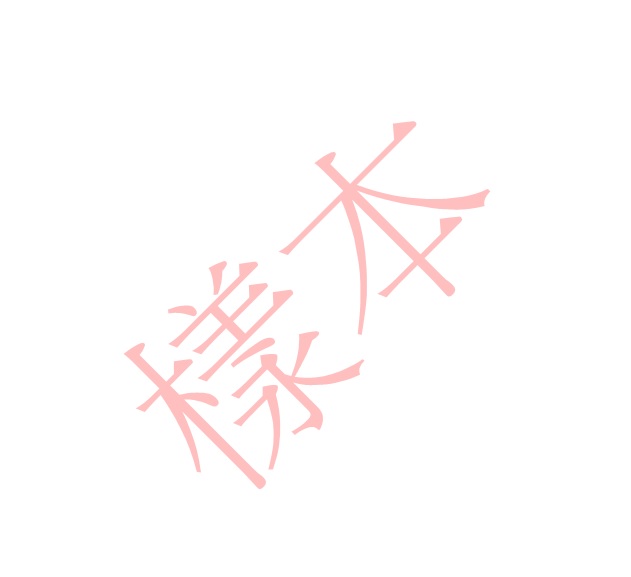 申請人：（香港公司名稱）廣東省/香港(請刪除不適用者)工廠名稱與地址： (        廠房名稱         )位於(                           廠房地址                           )聲明事項：我司現向「粵港清潔生產伙伴」標誌計劃秘書處聲明，上述工廠自2023年4月1日至今，已遵守所有適用於廣東省或香港特別行政區的法例，尤其在環保法例方面，並沒有違規或處罰記錄。若在提交申請表後至頒授標誌期間有觸犯廣東省或香港的法例，我司必盡快通知標誌計劃秘書處。（申請人名稱及蓋章）日期 :「粵港清潔生產伙伴」標誌計劃企業環保守法聲明範本(續期專用)申請人：（香港公司名稱）廣東省/香港(請刪除不適用者)工廠名稱與地址： (        廠房名稱         )位於(                           廠房地址                           )聲明事項：我司現向「粵港清潔生產伙伴」標誌計劃秘書處聲明，上述工廠自2022年12月15日至今，已遵守所有適用於廣東省或香港特別行政區的法例，尤其在環保法例方面，並沒有違規或處罰記錄。若在提交申請表後至頒授標誌期間有觸犯廣東省或香港的法例，我司必盡快通知標誌計劃秘書處。（申請人名稱及蓋章）日期 :「粵港清潔生產伙伴」標誌計劃企業環保守法聲明範本(優越標誌新申請專用)申請人：（香港公司名稱）廣東省/香港(請刪除不適用者)工廠名稱與地址： (        廠房名稱         )位於(                           廠房地址                           )聲明事項：我司現向「粵港清潔生產伙伴」標誌計劃秘書處聲明，上述工廠自2023年4月1日至今，已遵守所有適用於廣東省或香港特別行政區的法例，尤其在環保法例方面，並沒有違規或處罰記錄。若在提交申請表後至頒授標誌期間有觸犯廣東省或香港的法例，我司必盡快通知標誌計劃秘書處。（申請人名稱及蓋章）日期 :「粵港清潔生產伙伴」標誌計劃企業環保守法聲明範本(優越標誌續期專用)申請人：（香港公司名稱）廣東省/香港(請刪除不適用者)工廠名稱與地址： (        廠房名稱         )位於(                           廠房地址                           )聲明事項：我司現向「粵港清潔生產伙伴」標誌計劃秘書處聲明，上述工廠自2022年12月15日至今，已遵守所有適用於廣東省或香港特別行政區的法例，尤其在環保法例方面，並沒有違規或處罰記錄。若在提交申請表後至頒授標誌期間有觸犯廣東省或香港的法例，我司必盡快通知標誌計劃秘書處。（申請人名稱及蓋章）日期 :活動日期 開始接受申請2024年4月1日截止申請日期2024年6月14日標誌計劃秘書處完成核對申請資料及現場評核2024年7月評審委員會完成評審工作2024年8月標誌計劃頒授典禮2024年10月（暫定）評審準則執行清潔生產改善方案的要求：由本年度開始接受申請日期起的過去五年內，即自2019年4月1日起，已完成「清潔生產伙伴計劃」的實地評估，並已按相關的評估報告書完成以下改善方案：所有無費改善方案（即管理方面的措施，見附件一舉例）；及不少於三項涉及投資設備並具顯著環境效益的改善方案(下稱「有費方案」，見附件一舉例)；或兩項有費方案，其中一項為減少揮發性有機化合物(VOC)或氮氧化物(NOx)排放的方案；並有計劃執行餘下方案；或已通過廣東省各市級清潔生產審核驗收或持有有效的市級「清潔生產企業」稱號。符合法律法規的要求：過去一年及於申請期間，即自2023年4月1日起，已遵守所有適用於廣東省或香港特別行政區的法例，尤其在環保法例方面，並沒有違規或處罰記錄。評審準則由本年度開始接受申請日期起的過去五年內，即自2019年4月1日起，獲得「粵港清潔生產伙伴（製造業）」標誌累計兩次或以上；並符合申請本年度的「粵港清潔生產伙伴（製造業）」標誌關於執行清潔生產方案（新申請或續期申請）的要求；或持有有效的「廣東省清潔生產企業」或工業和信息化部「綠色工廠」稱號。符合法律法規的要求：過去一年及於申請期間，即自2023年4月1日起，已遵守所有適用於廣東省6或香港特別行政區的法例，尤其在環保法例方面，並沒有違規或處罰記錄。評審準則由本年度開始接受申請日期起的過去五年內，即自2019年4月1日起，推介不少於三家港資工廠成功申請「伙伴計劃」的資助項目；或向三家或以上已獲「粵港清潔生產伙伴（製造業）」標誌、「粵港清潔生產優越伙伴（製造業）」標誌、「廣東省清潔生產企業」或工業和信息化部「綠色工廠」稱號的港資工廠(香港或廣東省地區)採購所生產的商品。評審準則由本年度開始接受申請日期起的過去五年內，即自2019年4月1日起，為港資工廠成功申請和開展不少於五個由「伙伴計劃」資助的項目；及沒有收到經調查屬實，由參與「伙伴計劃」的工廠客戶的投訴，或由「伙伴計劃」秘書處發出服務質素欠佳的報告。續期準則以「伙伴計劃」實地評估途徑申請及獲得2022年度「粵港清潔生產伙伴（製造業）」標誌的企業，並於標誌有效期內按計劃完成不少於兩項有費方案（見附件一舉例)；或於2022年度「粵港清潔生產伙伴（製造業）」標誌有效期內繼續通過廣東省各市級清潔生產審核驗收或持有有效的市級「清潔生產企業」稱號。符合法律法規的要求：於標誌有效期內及申請期間，即自2022年12月15日起，已遵守所有適用於廣東省6或香港特別行政區的法例，尤其在環保法例方面，並沒有違規或處罰記錄。續期準則以「伙伴計劃」實地評估途徑申請及獲得2022年度「粵港清潔生產優越伙伴（製造業）」標誌，並符合申請本年度的「粵港清潔生產優越伙伴（製造業）」標誌10的要求；或於2022年度「粵港清潔生產優越伙伴（製造業）」標誌有效期內獲得或繼續持有有效的「廣東省清潔生產企業」或工業和信息化部「綠色工廠」稱號。符合法律法規的要求：於標誌有效期內及申請期間，即自2022年12月15日起，已遵守所有適用於廣東省6或香港特別行政區的法例，尤其在環保法例方面，並沒有違規或處罰記錄。續期準則於2022年度「粵港清潔生產伙伴（供應鏈）」標誌有效期內，再推薦不少於三家港資工廠成功申請「伙伴計劃」的資助項目；或仍繼續向三家或以上已獲「粵港清潔生產伙伴（製造業）」標誌、「粵港清潔生產優越伙伴（製造業）」標誌、「廣東省清潔生產企業」或工業和信息化部「綠色工廠」稱號的港資工廠(香港或廣東省地區)採購所生產的商品。續期準則持有有效的2023年度「粵港清潔生產伙伴（技術服務）」標誌，並由本年度開始接受申請日期起的過去一年內，即自2023年4月1日起，額外協助港資工廠成功申請和開展不少於三個由「伙伴計劃」資助的項目；及沒有收到經調查屬實，由參與「伙伴計劃」的工廠客戶的投訴，或由「伙伴計劃」秘書處發出服務質素欠佳的報告。香港特別行政區政府香港特別行政區政府香港特別行政區政府廣東省人民政府廣東省人民政府廣東省人民政府環境保護署工業貿易署駐粵經濟貿易辦事處工業和信息化廳生態環境廳科學技術廳方案種類方案內容成效能源與資源利用實施指標管理，從每個員工入手降低能源消耗有效降低能源消耗廢物回收及循環使用加強管理，確保碎料及廢品全部回用提高原料使用率員工培訓完善管理制度，培訓配料員清理料桶操作程序減少粉塵加強管理確保溶劑容器盡可能密封減少有機揮發性氣體排放和增長溶劑的使用期方案種類方案內容成效空氣污染減排技術以靜電除煙霧系統回收有機廢氣回收80% VOC回本期約2年空氣污染減排技術印染後定型機油煙廢氣淨化處理年减少VOC排放量1,200公斤回收廢油3.3噸空氣污染減排技術以密封式真空噴塗設備取代傳統常壓開放式噴塗技術減少 VOC 排放達99%節省溶劑及油漆用量達30%空氣污染減排技術天然氣蒸汽鍋爐替代燃煤蒸汽鍋爐減少二氧化硫及氮氧化物排放逾90%空氣污染減排技術以水性膠水過膠複膜機取代傳統溶劑性膠水過膠複膜機減少VOC排放達100%空氣污染減排技術噴塗工序以水性漆料取代溶劑性漆料減少VOC排放達90%污水減量及回用技術電鍍鉻酸洗水生產線安裝離子交換系統去除金屬物質作水回用回用水量達70% 回本期約3年污水減量及回用技術安裝鎳在線回收系統，回用鍍鎳化學品及純淨水回收約90%鎳回本期約8個月污水減量及回用技術採用超濾和反滲透雙膜過濾系統回用經處理的廢水每年節省逾1.7萬噸用水排放污水COD含量減少約40%回本期約2年污水減量及回用技術改造折板厭氧反應器，以提高厭氧處理單元的COD去除效率出水COD在80mg/L以下回本期約4年廢物回收及循環使用使用溶劑回收機回收有機溶劑溶劑成本均下降約60%生產物料回用直接減免空氣污染物排放設備節能省電技術注塑機用電磁加熱取代電阻加熱式炮筒節電率35%回本期約1年設備節能省電技術以空氣源熱泵取代傳統熱水器供應生活用熱水節電率達61%至88%傳統熱水器耗電佔全廠整體用電約10%，全面執行方案可令全廠整體用電減少約6%設備節能省電技術回收空壓機餘熱為生活用水加熱節電率30%回本期約9 個月